                        INFORMACIÓN A LOS PADRES, MADRES Y APODERADOS DE LA COMUNA 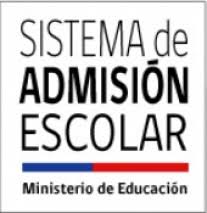 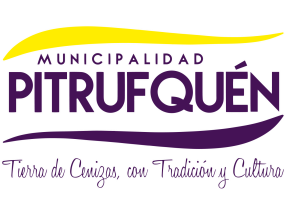                                                                              DE PITRUFQUÉN Y ALREDEDORESEl Ministerio de Educación informa a Ud. que, a partir de este año, entrará en vigencia el Nuevo Sistema de Admisión Escolar que pone fin a la selección en la admisión a los establecimientos de Educación Municipal y particulares subvencionados del país. Este nuevo sistema es parte de la Ley de Inclusión Escolar y comenzó a  implementarse gradualmente, partiendo el año 2016 y que hoy incluye la Región de la Araucanía. Para ello todas las familias que quieran postular a sus hijos e hijas a cualquier establecimiento de Educación Pública, podrán hacerlo en las siguientes sedes a contar del día  6 de septiembre hasta el 28 de septiembre :Liceo de Ciencias y HumanidadesLiceo La FronteraEscuela Juan Bautista ChestaEscuela Las AméricasEscuela Unión LatinoamericanaEscuela Nuevo HorizonteEscuela Los GalponesEscuela Reserva Forestal MahuidancheEscuela ChadaEscuela El EsfuerzoEscuela Susana Ortiz. Biblioteca MunicipalDepartamento de EducaciónSede del Colegio de profesores de Pitrufquén. Cada sede dispondrá de personal idóneo para ayudar a los padres y apoderados a realizar sus postulaciones a los siguientes cursos: Pre kínder, kínder, 7° Básico y 1° medio. Todos quienes deseen mantener a sus hijos e hijas en sus actuales establecimientos no requieren postular a través del Sistema de Admisión Escolar, porque tiene asegurado su cupo y matrícula para el año 2019.  Para mayor información visite la página: www.sistemadeadmisionescolar.cl 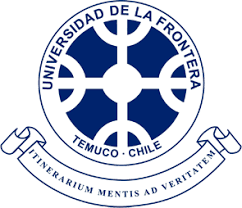 INFORMACIÓN A LOS PADRES, MADRES Y APODERADOS LICEO DE CIENCIAS Y HUMANIDADES Y LICEO LA FRONTERAJorge Jaramillo Hott, Alcalde de la Comuna de Pitrufquén, junto al Departamento de Educación Municipal, Informa a Ud. que el día de mañana viernes 13 de julio de 2018, se da inicio a las clases en el Pre Universitario implementado en la Escuela Unión Latinoamericana, para el fortalecimiento de la formación de estudiantes para la preparación de ingreso a la Educación Superior, cuyas clases serán realizadas por docentes de la Universidad de La Frontera. 	Esta es una real alternativa de apoyo en la formación complementaria y en el desarrollo de habilidades, competencias y conocimientos que permitirán a nuestros y nuestras estudiantes el ingreso a la Universidad y a las carreras deseadas. 	Este Preuniversitario surge como una iniciativa de este Alcalde y busca apoyar a los padres y apoderados en esta etapa de decisiones para la vida profesional.             Se recuerda a nuestros y nuestras estudiantes que las clases se inician a las 14:30 hrs.                     Saluda                         Jorge Jaramillo Hott		    Alcalde 